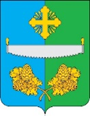 ГЛАВАСЕЛЬСКОГО ПОСЕЛЕНИЯ ТУНДРИНОСургутского районаХанты-Мансийского автономного округа – ЮгрыРАСПОРЯЖЕНИЕот «09» марта 2023 года                                                                                № 4           п. Высокий Мыс        На основании Федеральных законов от 06.10.2003 № 131-ФЗ «Об общих принципах организации местного самоуправления в Российской Федерации», от 21.12.1994 № 68-ФЗ «О защите населения и территорий от чрезвычайных ситуаций природного и техногенного характера», в целях своевременного обеспечения безопасности населения сельского поселения Тундрино:       1. Утвердить паспорт пожарной безопасности населенного пункта, подверженного угрозе лесных пожаров.       2. Признать утратившими силу распоряжение главы сельского поселения Тундрино:       - от 20.01.2022 года № 1 «Об утверждении паспорта населенного пункта, подтвержденного угрозе лесных пожаров»;       3. Обнародовать настоящее распоряжение и разместить на официальном сайте муниципального образования сельское поселение Тундрино.       4. Контроль за выполнением распоряжения оставляю за собой.Глава сельского поселения Тундрино                               В.В. Самсонов                                                      УТВЕРДЖАЮ                                                                                          Глава сельского поселения Тундрино                                                                                         _______________ В.В. Самсонов                                                                                           от «09» марта  2023 года № 4ПАСПОРТ  НАСЕЛЕННОГО ПУНКТА,ПОДВЕРЖЕННОГО УГРОЗЕ ЛЕСНЫХ ПОЖАРОВI. Общие сведения о населенном пунктеКраткое описание населённого пункта       Село Тундрино расположено на территории сельского поселения Тундрино. Общая площадь - 16,08 га. Численность населения – 124 чел., в том числе детей 31 чел. в летнее время. Село состоит из 94 частных домов. Удалённость от административного центра п. Высокий Мыс – 6 км. по автодороге.      Здания повышенной этажности в селе – да/нет.      Потенциально-опасные объекты – да/нет.      Промышленных или производственных объектов – да/нет.      Объекты с массовым пребывание людей – да/нет: структурное подразделение Тундринский центр национальной культуры муниципального казенного учреждения культуры «Высокомысовский центр досуга и творчества» - до 50 чел.; церковь Святого Пантелеимона – до 50 чел.II. Сведения о медицинских учреждениях, домах отдыха, пансионатах, детских оздоровительных лагерях и объектах с круглосуточным пребыванием людей, имеющих общую границу с лесным участком и относящихся к этому населенному пункту в соответствии с административно-территориальным делениемIII. Сведения о ближайших к населенному пункту подразделениях пожарной команды       1. Подразделения пожарной команды (наименование, вид), дислоцированные на территории населенного пункта, адрес: пожарной команды (п. Высокий Мыс) ФКУ ХМАО-Югры «Центроспас-Югория» по Сургутскому району, п. Высокий Мыс, ул. 60 лет Октября, 6А, тел. 91-60-01.       2. Ближайшее к населенному пункту подразделение пожарной команды (наименование, вид), адрес: пожарной команды (п. Сингапай) Филиала КУ «Ценроспас Югория» по Нефтеюганскому муниципальному району 114 ПСЧ 6 ПСО (г. Нефтеюганск) Молодежный проспект 1, тел.  8(3463) 29-30-20.IV. Лица, ответственные за проведение мероприятий по предупреждению и ликвидации последствий чрезвычайных ситуаций и оказание необходимой помощи пострадавшимV. Сведения о выполнении требований пожарной безопасностиПоказатели и критерии готовности населённого пункта к климатическому сроку начала пожароопасного сезонаВывод о готовности населённого пунктак пожароопасному сезону:Муниципальное образование сельское поселение Тундринос. Тундрино(полное наименование населённого пункта)Готов к летнему пожароопасному сезону(ненужное зачеркнуть)       В соответствии постановления администрации с. п. Тундрино от 09.03.2023 № 13 О внесении изменений в постановление администрации сельского поселения Тундрино от 06.12.2022 № 58 «Об утверждении муниципальной программы «Укрепление пожарной безопасности на территории сельского поселения Тундрино» запланирован объем финансирования на 2023 год 299 609 рублей 76 копеек из бюджета поселения.Главный специалист -уполномоченный на решение задач в области ЧС           ___________ А.Г. РештаОб утверждении паспорта населенного пункта, подверженного угрозе лесных пожаров    Наименование населённого пункта* с. ТундриноНаименование городского (сельского) поселениясельское поселение ТундриноНаименование муниципального районаСургутский районНаименование городского округа-Наименование субъекта Российской ФедерацииХМАО-Югра№ п/пХарактеристика населенного пунктаЗначение1Общая площадь населенного пункта, га16,08 га2Общая протяженность границы населенного пункта с лесным участком (участками) (километров) 1655 метров3Общая площадь городских хвойных (смешанных) лесов, расположенных на землях населенного пункта (гектаров) отсутствуют4Расчетное время прибытия пожарного подразделения до наиболее удаленной точки населенного пункта, граничащей с лесным участком, мин.20 минут№п/пНаименование социального объектаАдрес объектаЧисленность персоналаЧисленность пациентов (отдыхающих)отсутствуют№ п/пФамилия, имя, отчествоДолжностьКонтактный телефон1Самсонов Виктор ВладимировичГлава сельского поселения Тундринорабочий 738-821сот. 8 904 472 05 632Решта Александр ГеннадьевичГлавный специалистрабочий 738-8243Фоминых Светлана Леонидовна Ведущий специалист рабочий 738-8244Самулеева Елизавета Вячеславовна Специалист 1 категории рабочий 738-834Требование пожарной безопасности, установленной законодательством РФ Информация о выполнении Противопожарная преграда установленной ширины (противопожарный разрыв ширеной не менее 15 м., противопожарная минерализованная полоса, сплошная полоса лиственных деревьев) на всей протяженности границы населенного пункта с лесным участком (участками)Имеется противопожарная минерализованная полоса и противопожарный проезд Организация и проведение своевременной очистки территории населенного пункта, в том числе противопожарных расстояний между зданиями и сооружениями, а также противопожарных минерализованных полос от горючих отходов, мусора, тары, опавших листьев, сухой травы и другоеВыполнение согласно плану мероприятий:Минерализованная полоса длина – 705м., ширина – 15 м., противопожарный разрыв длина – 200 м.. ширина 15 м.Звуковая система оповещения населения о чрезвычайной ситуации, а также телефонная связь для сообщения о пожареИмеется (СКО «Вестник», с-40)Источники наружного противопожарного водоснабжения (искусственные пожарные водоемы, реки, озера, пруды) и реализация технических и организационных мер, обеспечивающих их своевременное обнаружение в любое время суток, подъезд к ним для забора воды пожарной техникой в любое время года, а также достаточность предусмотренного для целей пожаротушения запаса воды ИмеетсяПВ № 1 V - 25 м3 - ул. Центральная 13;ПВ № 2 V - 25 м3 - ул. Центральная 19;ПВ № 3 V - 25 м3 - ул. Центральная 40.ПВ № 4 V - 25 м3 - ул. Центральная 8. ПВ № 5 V - 25 м3 – п. Таежный 5.Источник наружного водоснабжения протока Тундринская КурьяПодъездная автомобильная дорога к населенному пункту, а также обеспеченность подъездов к зданиям и сооружениям на его территорииИмеетсяМуниципальный правовой акт, регламентирующий порядок подготовки населенного пункта к пожароопасному сезонуИмеетсяПостановление администрации с.п. Тундрино от «20» января 2023 № 5 «Об утверждении плана мероприятий по подготовке к пожароопасному периоду на территории сельского поселения Тундрино в 2023 году»Первичные средства пожаротушения для привлекаемых к тушению лесных пожаров добровольных пожарных дружин (команд)Имеется Укомплектованные пожарные стенды типа «Комби» распределены по улицам и закреплены за жильцами - 5 шт.Вспомогательная техника и инвентарь: мотопомпа SUBARU PTG -307 – 1 шт.; пожарные рукава – 4 шт.; огнетушитель ранцевый РП-15-Ермак(П) с насадкой – 4 шт.; лопата штыковая – 2 шт.; топор – 2 шт.; ведро оцинкованное – 2 шт.; ножовка – 2 шт.Постановление администрации с.п. Тундрино от 07.03.2014 № 20«Об утверждении Перечня первичных средств тушения пожаров и противопожарногоинвентаря в жилых строениях, находящихся в собственности (пользовании) граждан,проживающих на территории сельского поселения Тундрино»Наличие мероприятий по обеспечению пожарной безопасности в планах (программах) развития территорий населенного пунктаИмеетсяПостановление администрации с. п. Тундрино от 09.03.2023 № 13 О внесении изменений в постановление администрации сельского поселения Тундрино от 06.12.2022 № 58 «Об утверждении муниципальной программы «Укрепление пожарной безопасности на территории сельского поселения Тундрино»